6.Благоустройство и ограждение территории общественного кладбища в деревне Бызовая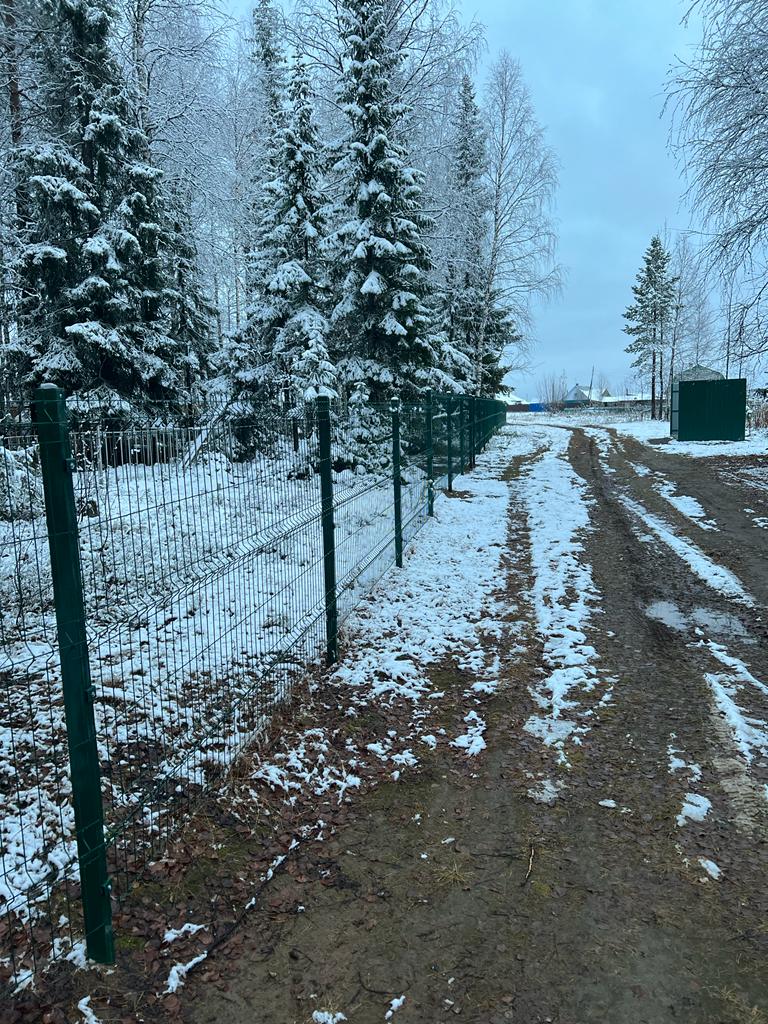 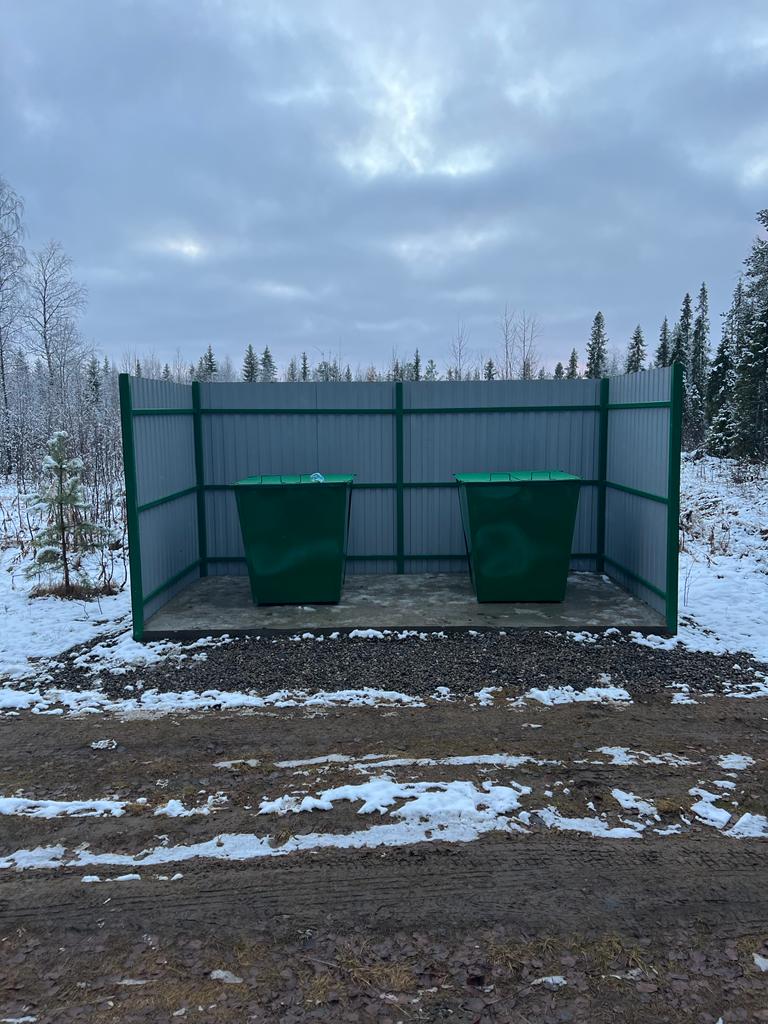 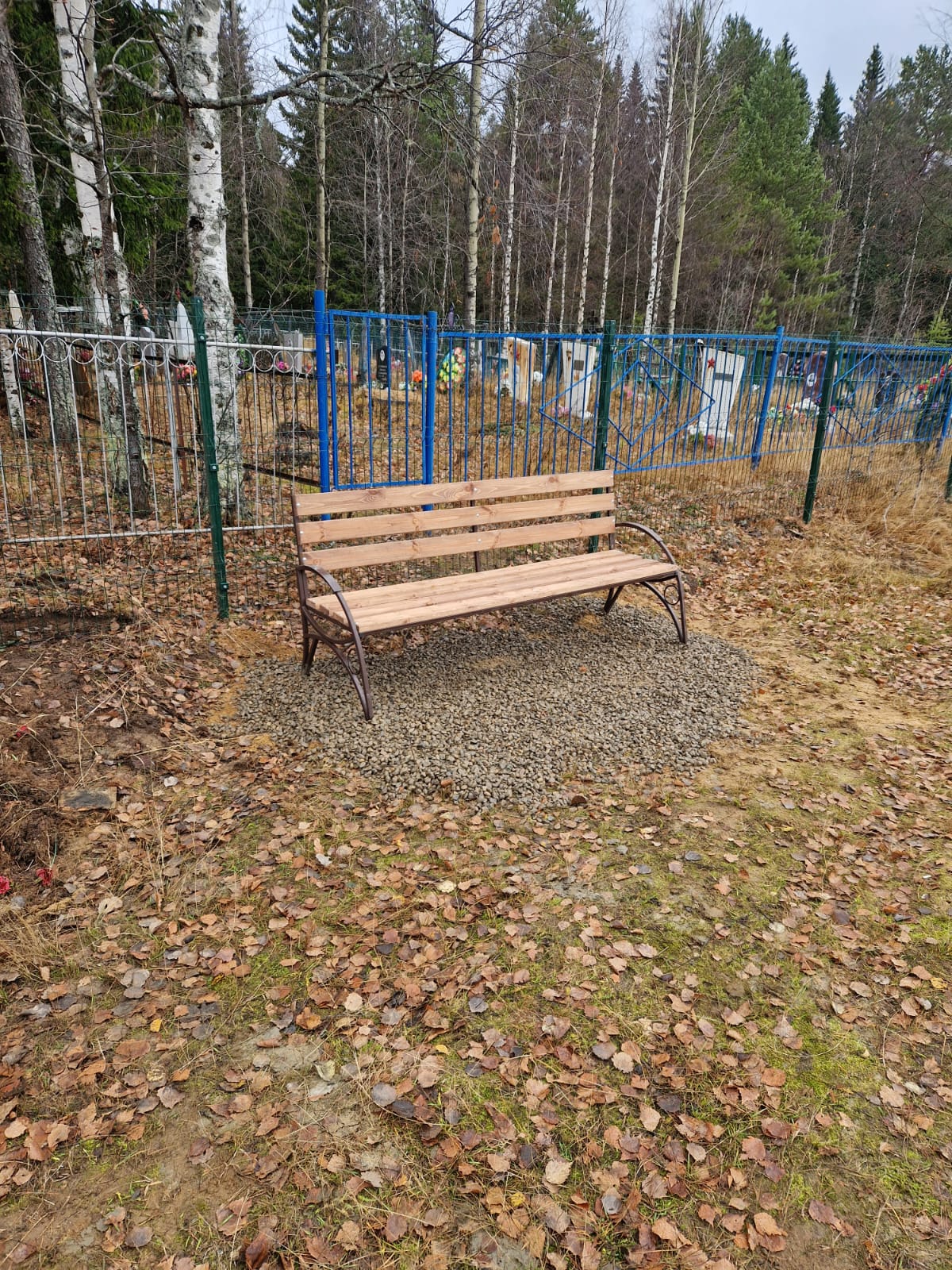 